Actividade 2	Tema 1 - A catalogação Uma ferramenta ao serviço do conhecimentoRoteiro de aprendizagem - Tema 1 Recurso 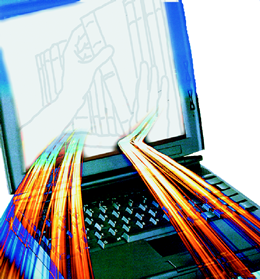 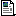 Pontos de acesso controlado Documento PDF 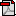 Descrição de monografias: obras num só volume Documento PDF Atividade formativa 1 Recurso Fórum Estudantes 1 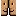 Fórum Dúvidas 1 